Příbalová informace:                                              PROPALIN sirup   1.	JMÉNO A ADRESA DRŽITELE ROZHODNUTÍ O REGISTRACI A DRŽITELE POVOLENÍ K VÝROBĚ ODPOVĚDNÉHO ZA UVOLNĚNÍ ŠARŽE, POKUD SE NESHODUJEDržitel rozhodnutí o registraci:Vétoquinol s.r.o., Zámečnická 411, CZ-288 02 NymburkVýrobce odpovědný za uvolnění šarže:Vétoquinol S.A., B.P. 189, F-70204  LURE Cedex, Francie2.	NÁZEV VETERINÁRNÍHO LÉČIVÉHO PŘÍPRAVKUPROPALIN 40 mg/ml sirup pro psy   Phenylpropanolaminum3.	OBSAH LÉČIVÝCH A OSTATNÍCH LÁTEK1 ml obsahujeLéčivá látka:Phenylpropanolamini hydrochloridum   50 mg(odpovídá 40,28 mg Phenylpropanolaminum)Bezbarvý až slabě žlutohnědý roztok4.	INDIKACELéčení urinální  inkontinence spojené s nefunkčností hladkosvalového svěrače uretry u fen. Účinnost byla dosud prokázána pouze u fen po ovariohysterektomii.5. 	KONTRAINDIKACEPropalin sirupu není vhodný pro léčení poruch močení způsobených funkční poruchou. Nepoužívat u pacientů léčených neselektivními inhibitory monoaminoxidázy. Nepoužívat v případě přecitlivělosti na léčivou látku nebo na některou z pomocných látek.6.	NEŽÁDOUCÍ ÚČINKYV průběhu terénních klinických zkoušek byly u některých psů pozorovány - průjem, pokles chuti k jídlu, arytmie a kolaps. V podávání léku se může pokračovat podle závažnosti nepříznivých účinků.Sympatomimetika mohou způsobovat široké rozmezí účinků, z nichž nejčastější bývá zvýšená stimulace sympatického nervového systému (např. vliv na srdeční tep a tlak krve). Závratě a neklid byly pozorovány občas. Přecitlivělost se může vyskytnout ve velmi ojedinělých případech. Jestliže zpozorujete nějaké závažné účinky nebo jiné účinky než zmíněné v příbalové informaci, prosím informujte svého veterinárního lékaře.7.	CÍLOVÝ DRUH ZVÍŘATPsi (feny)8.	DÁVKOVÁNÍ PRO KAŽDÝ DRUH, CESTA(Y) A ZPŮSOB PODÁNÍDoporučená dávka Propalinu je 1 mg na  živé hmotnosti 3x denně v krmivu – to odpovídá 0,1 ml Propalin sirupu na  živé hmotnosti 3x denně. Pokud se lék podává psům nalačno, rychlost absorpce se zvyšuje.9.	POKYNY PRO SPRÁVNÉ PODÁNÍPodávat perorálně, přímo do dutiny ústní nebo s krmivem.10.	OCHRANNÁ LHŮTA Není určeno pro potravinová zvířata.11.	ZVLÁŠTNÍ OPATŘENÍ PRO UCHOVÁVÁNÍUchovávat mimo dosah dětí.Uchovávejte při teplotě do 25C.Chraňte před mrazem.Nepoužívejte tento veterinární léčivý přípravek po uplynutí doby použitelnosti uvedené na obalu. Doba použitelnosti po prvním otevření balení: 3 měsícePo prvním otevření obalu stanovte datum likvidace zbylého množství přípravku v tomto obalu a to na základě doby použitelnosti po prvním otevření uvedené v této příbalové informaci. Toto datum napište na místo k tomu určené na etiketě.12.	ZVLÁŠTNÍ UPOZORNĚNÍZvláštní opatření pro použití u zvířatFenylpropanolamin jako sympatomimetikum může působit na kardiovaskulární systém, hlavně na krevní tlak a tepovou frekvenci a je třeba ho proto používat opatrně u zvířat, trpících kardiovaskulárními chorobami. Opatrnost je také nutná při léčení zvířat s těžkým selháváním ledvin nebo jater, s chorobami jako diabetes mellitus, hyperadrenokorticismus, zelený oční zákal, hypertyreóza nebo metabolické poruchy. U fen mladších než 1 rok je třeba před zahájením léčení vzít do úvahy možnost způsobení inkontinence anatomickými poruchami.Zvláštní opatření určené osobám, které podávají veterinární léčivý přípravek zvířatůmFenylpropanolamin hydrochlorid působí při použití vyšších dávek toxicky. Mezi nepříznivé účinky mohou patřit závratě, bolesti hlavy, nucení na zvracení, nespavost anebo neklid a také zvýšení krevního tlaku. Vysoké předávkování může být smrtelné, zejména u dětí. Vyvarovat se náhodnému pozření. Po použití vždy pevně nasadit uzávěr.V případě náhodného pozření vyhledejte ihned lékařskou pomoc a ukažte příbalovou informaci nebo etiketu praktickému lékaři. V případě náhodného potřísnění kůže, umýt kontaminované místo mýdlem a vodou. Po použití léku si vždy umýt ruce.V případě náhodného kontaktu s okem, vyplachovat oko čistou vodou 15 minut a vyhledat lékařskou pomoc.Použití v průběhu březosti, laktace nebo snáškyNepoužívat u fen v průběhu březosti a laktace.Interakce s dalšími léčivými přípravky a další formy interakceJe třeba postupovat opatrně při současném podávání Propalin sirupu s jinými sympatomimetickými léky, anticholinergiky, bicyklickými antidepresivy anebo specifickými inhibitory monoaminooxidázy typu B. Předávkování (symptomy, první pomoc, antidota), pokud je to nutnéU zdravých psů nebyly pozorovány vedlejší účinky ani při pětinásobné doporučené dávce. Nicméně předávkování fenylpropanolaminem může vyvolat příznaky nadměrné stimulace nervového systému. Léčba může být symptomatická. V případě vážného předávkování mohou být vhodným lékem alfa-ganglioblokátory. Nicméně, nelze doporučit léky ani jejich dávkování.13.	ZVLÁŠTNÍ OPATŘENÍ PRO ZNEŠKODŇOVÁNÍ NEPOUŽITÝCH PŘÍPRAVKŮ NEBO ODPADU, POKUD JE JICH TŘEBAVšechen nepoužitý veterinární léčivý přípravek nebo odpad, který pochází z tohoto přípravku, musí být likvidován podle místních právních předpisů. 14.	DATUM POSLEDNÍ REVIZE PŘÍBALOVÉ INFORMACEČervenec 202015.	DALŠÍ INFORMACEPouze pro zvířata.Veterinární léčivý přípravek je vydáván pouze na předpis.Přípravek obsahuje návykové látky   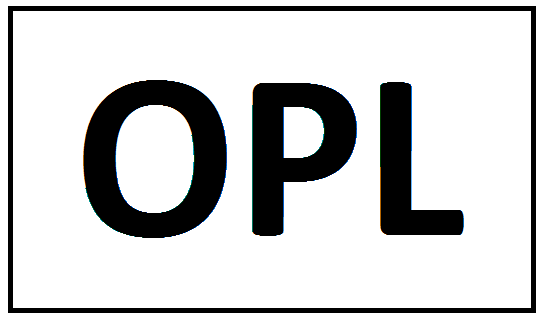 Velikosti balení:  1 x 30 ml, 1 x 100 ml Na trhu nemusí být všechny velikosti balení.Farmakodynamické vlastnostiFenylpropanolamin hydrochlorid je sympatomimetikum. Je to analog endogenních sympatomimetických aminů.Klinický účinek fenylpropanolaminu při urinální inkontenci vyplývá z jeho stimulujícího působení na alfa-adrenergní receptory. To vyvolává zvýšení a stabilizaci uzavíracího tlaku v močové trubici, která je inervovaná hlavně adrenergními nervy.Fenylpropanolamin je racemická směs D a L enantiomeru.Farmakokinetické údajeU psa je poločas rozpadu fenylpropanolaminu přibližně 3 hodiny, maximální koncentrace v plazmě se dosahuje přibližně za 1 hodinu. Ukládání nebylo zjištěno ani po podání dávky 1 mg/kg ž.hm. 3x denně po dobu 15 dnů. Pokud je produkt podáván psům nalačno, biologická využitelnost se významně zvyšuje. Pokud chcete získat informace o tomto veterinárním léčivém přípravku, kontaktujte prosím příslušného místního zástupce držitele rozhodnutí o registraci.Vétoquinol s.r.o., Zámečnická 411, Nymburk 288 02, Česká republika, tel.: 325 51 38 22, e-mail: 